Категория получателейКатегория получателейКатегория получателейРазмер, периодичность выплатРазмер, периодичность выплатПеречень документовПеречень документовДепартамент по труду и социальной защите населения Администрации муниципального образования город СалехардО СОЦИАЛЬНОЙ ПОДДЕРЖКЕ СЕМЕЙ, ИМЕЮЩИХ ДЕТЕЙ, ВНЕ ЗАВИСИМОСТИ ОТ ДОХОДА СЕМЬИ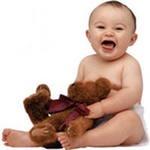 Документы предоставляются: - в Многофункциональный центр ул. Броднева, д.15, тел. 5 42 63; 5 42 64или- через государственную информационную систему «Единый портал государственных и муниципальных услуг (функций)» (www.gosuslugi.ru).Телефон единой справочной службы Ямала:8-800-2000-115 (звонок бесплатный) в рабочие дни с 08.00 до 20.00.По вопросам назначения и выплаты пособий обращатьсяпо адресу: г. Салехард, ул. Матросова, д. 36,в отдел по вопросам семьи и детствател. 5-21-41Департамент по труду и социальной защите населения Администрации муниципального образования город СалехардО СОЦИАЛЬНОЙ ПОДДЕРЖКЕ СЕМЕЙ, ИМЕЮЩИХ ДЕТЕЙ, ВНЕ ЗАВИСИМОСТИ ОТ ДОХОДА СЕМЬИДокументы предоставляются: - в Многофункциональный центр ул. Броднева, д.15, тел. 5 42 63; 5 42 64или- через государственную информационную систему «Единый портал государственных и муниципальных услуг (функций)» (www.gosuslugi.ru).Телефон единой справочной службы Ямала:8-800-2000-115 (звонок бесплатный) в рабочие дни с 08.00 до 20.00.По вопросам назначения и выплаты пособий обращатьсяпо адресу: г. Салехард, ул. Матросова, д. 36,в отдел по вопросам семьи и детствател. 5-21-41Департамент по труду и социальной защите населения Администрации муниципального образования город СалехардО СОЦИАЛЬНОЙ ПОДДЕРЖКЕ СЕМЕЙ, ИМЕЮЩИХ ДЕТЕЙ, ВНЕ ЗАВИСИМОСТИ ОТ ДОХОДА СЕМЬИДокументы предоставляются: - в Многофункциональный центр ул. Броднева, д.15, тел. 5 42 63; 5 42 64или- через государственную информационную систему «Единый портал государственных и муниципальных услуг (функций)» (www.gosuslugi.ru).Телефон единой справочной службы Ямала:8-800-2000-115 (звонок бесплатный) в рабочие дни с 08.00 до 20.00.По вопросам назначения и выплаты пособий обращатьсяпо адресу: г. Салехард, ул. Матросова, д. 36,в отдел по вопросам семьи и детствател. 5-21-41Департамент по труду и социальной защите населения Администрации муниципального образования город СалехардО СОЦИАЛЬНОЙ ПОДДЕРЖКЕ СЕМЕЙ, ИМЕЮЩИХ ДЕТЕЙ, ВНЕ ЗАВИСИМОСТИ ОТ ДОХОДА СЕМЬИДокументы предоставляются: - в Многофункциональный центр ул. Броднева, д.15, тел. 5 42 63; 5 42 64или- через государственную информационную систему «Единый портал государственных и муниципальных услуг (функций)» (www.gosuslugi.ru).Телефон единой справочной службы Ямала:8-800-2000-115 (звонок бесплатный) в рабочие дни с 08.00 до 20.00.По вопросам назначения и выплаты пособий обращатьсяпо адресу: г. Салехард, ул. Матросова, д. 36,в отдел по вопросам семьи и детствател. 5-21-418. Единовременная выплата (срок обращения за данной выплатой не позднее шести месяцев со дня рождения ребенка, проживание родителей в течение года в округе)8. Единовременная выплата (срок обращения за данной выплатой не позднее шести месяцев со дня рождения ребенка, проживание родителей в течение года в округе)8. Единовременная выплата (срок обращения за данной выплатой не позднее шести месяцев со дня рождения ребенка, проживание родителей в течение года в округе)8. Единовременная выплата (срок обращения за данной выплатой не позднее шести месяцев со дня рождения ребенка, проживание родителей в течение года в округе)8. Единовременная выплата (срок обращения за данной выплатой не позднее шести месяцев со дня рождения ребенка, проживание родителей в течение года в округе)8. Единовременная выплата (срок обращения за данной выплатой не позднее шести месяцев со дня рождения ребенка, проживание родителей в течение года в округе)8. Единовременная выплата (срок обращения за данной выплатой не позднее шести месяцев со дня рождения ребенка, проживание родителей в течение года в округе)Департамент по труду и социальной защите населения Администрации муниципального образования город СалехардО СОЦИАЛЬНОЙ ПОДДЕРЖКЕ СЕМЕЙ, ИМЕЮЩИХ ДЕТЕЙ, ВНЕ ЗАВИСИМОСТИ ОТ ДОХОДА СЕМЬИДокументы предоставляются: - в Многофункциональный центр ул. Броднева, д.15, тел. 5 42 63; 5 42 64или- через государственную информационную систему «Единый портал государственных и муниципальных услуг (функций)» (www.gosuslugi.ru).Телефон единой справочной службы Ямала:8-800-2000-115 (звонок бесплатный) в рабочие дни с 08.00 до 20.00.По вопросам назначения и выплаты пособий обращатьсяпо адресу: г. Салехард, ул. Матросова, д. 36,в отдел по вопросам семьи и детствател. 5-21-41Департамент по труду и социальной защите населения Администрации муниципального образования город СалехардО СОЦИАЛЬНОЙ ПОДДЕРЖКЕ СЕМЕЙ, ИМЕЮЩИХ ДЕТЕЙ, ВНЕ ЗАВИСИМОСТИ ОТ ДОХОДА СЕМЬИДокументы предоставляются: - в Многофункциональный центр ул. Броднева, д.15, тел. 5 42 63; 5 42 64или- через государственную информационную систему «Единый портал государственных и муниципальных услуг (функций)» (www.gosuslugi.ru).Телефон единой справочной службы Ямала:8-800-2000-115 (звонок бесплатный) в рабочие дни с 08.00 до 20.00.По вопросам назначения и выплаты пособий обращатьсяпо адресу: г. Салехард, ул. Матросова, д. 36,в отдел по вопросам семьи и детствател. 5-21-41Департамент по труду и социальной защите населения Администрации муниципального образования город СалехардО СОЦИАЛЬНОЙ ПОДДЕРЖКЕ СЕМЕЙ, ИМЕЮЩИХ ДЕТЕЙ, ВНЕ ЗАВИСИМОСТИ ОТ ДОХОДА СЕМЬИДокументы предоставляются: - в Многофункциональный центр ул. Броднева, д.15, тел. 5 42 63; 5 42 64или- через государственную информационную систему «Единый портал государственных и муниципальных услуг (функций)» (www.gosuslugi.ru).Телефон единой справочной службы Ямала:8-800-2000-115 (звонок бесплатный) в рабочие дни с 08.00 до 20.00.По вопросам назначения и выплаты пособий обращатьсяпо адресу: г. Салехард, ул. Матросова, д. 36,в отдел по вопросам семьи и детствател. 5-21-41Департамент по труду и социальной защите населения Администрации муниципального образования город СалехардО СОЦИАЛЬНОЙ ПОДДЕРЖКЕ СЕМЕЙ, ИМЕЮЩИХ ДЕТЕЙ, ВНЕ ЗАВИСИМОСТИ ОТ ДОХОДА СЕМЬИДокументы предоставляются: - в Многофункциональный центр ул. Броднева, д.15, тел. 5 42 63; 5 42 64или- через государственную информационную систему «Единый портал государственных и муниципальных услуг (функций)» (www.gosuslugi.ru).Телефон единой справочной службы Ямала:8-800-2000-115 (звонок бесплатный) в рабочие дни с 08.00 до 20.00.По вопросам назначения и выплаты пособий обращатьсяпо адресу: г. Салехард, ул. Матросова, д. 36,в отдел по вопросам семьи и детствател. 5-21-41Лица при рождении второго ребенкаЛица при рождении второго ребенкаЛица при рождении второго ребенка5 388,00 единовременно5 388,00 единовременно1. Свидетельства о рождении всех детей (оригинал и копия);2. Документ, подтверждающий установление над ребенком опеки (для усыновленных детей) (при необходимости);3. Лицевой счет заявителя в кредитной организации.1. Свидетельства о рождении всех детей (оригинал и копия);2. Документ, подтверждающий установление над ребенком опеки (для усыновленных детей) (при необходимости);3. Лицевой счет заявителя в кредитной организации.Департамент по труду и социальной защите населения Администрации муниципального образования город СалехардО СОЦИАЛЬНОЙ ПОДДЕРЖКЕ СЕМЕЙ, ИМЕЮЩИХ ДЕТЕЙ, ВНЕ ЗАВИСИМОСТИ ОТ ДОХОДА СЕМЬИДокументы предоставляются: - в Многофункциональный центр ул. Броднева, д.15, тел. 5 42 63; 5 42 64или- через государственную информационную систему «Единый портал государственных и муниципальных услуг (функций)» (www.gosuslugi.ru).Телефон единой справочной службы Ямала:8-800-2000-115 (звонок бесплатный) в рабочие дни с 08.00 до 20.00.По вопросам назначения и выплаты пособий обращатьсяпо адресу: г. Салехард, ул. Матросова, д. 36,в отдел по вопросам семьи и детствател. 5-21-41Департамент по труду и социальной защите населения Администрации муниципального образования город СалехардО СОЦИАЛЬНОЙ ПОДДЕРЖКЕ СЕМЕЙ, ИМЕЮЩИХ ДЕТЕЙ, ВНЕ ЗАВИСИМОСТИ ОТ ДОХОДА СЕМЬИДокументы предоставляются: - в Многофункциональный центр ул. Броднева, д.15, тел. 5 42 63; 5 42 64или- через государственную информационную систему «Единый портал государственных и муниципальных услуг (функций)» (www.gosuslugi.ru).Телефон единой справочной службы Ямала:8-800-2000-115 (звонок бесплатный) в рабочие дни с 08.00 до 20.00.По вопросам назначения и выплаты пособий обращатьсяпо адресу: г. Салехард, ул. Матросова, д. 36,в отдел по вопросам семьи и детствател. 5-21-41Департамент по труду и социальной защите населения Администрации муниципального образования город СалехардО СОЦИАЛЬНОЙ ПОДДЕРЖКЕ СЕМЕЙ, ИМЕЮЩИХ ДЕТЕЙ, ВНЕ ЗАВИСИМОСТИ ОТ ДОХОДА СЕМЬИДокументы предоставляются: - в Многофункциональный центр ул. Броднева, д.15, тел. 5 42 63; 5 42 64или- через государственную информационную систему «Единый портал государственных и муниципальных услуг (функций)» (www.gosuslugi.ru).Телефон единой справочной службы Ямала:8-800-2000-115 (звонок бесплатный) в рабочие дни с 08.00 до 20.00.По вопросам назначения и выплаты пособий обращатьсяпо адресу: г. Салехард, ул. Матросова, д. 36,в отдел по вопросам семьи и детствател. 5-21-41Департамент по труду и социальной защите населения Администрации муниципального образования город СалехардО СОЦИАЛЬНОЙ ПОДДЕРЖКЕ СЕМЕЙ, ИМЕЮЩИХ ДЕТЕЙ, ВНЕ ЗАВИСИМОСТИ ОТ ДОХОДА СЕМЬИДокументы предоставляются: - в Многофункциональный центр ул. Броднева, д.15, тел. 5 42 63; 5 42 64или- через государственную информационную систему «Единый портал государственных и муниципальных услуг (функций)» (www.gosuslugi.ru).Телефон единой справочной службы Ямала:8-800-2000-115 (звонок бесплатный) в рабочие дни с 08.00 до 20.00.По вопросам назначения и выплаты пособий обращатьсяпо адресу: г. Салехард, ул. Матросова, д. 36,в отдел по вопросам семьи и детствател. 5-21-41Лица при рождении третьего ребенка и последующих детейЛица при рождении третьего ребенка и последующих детейЛица при рождении третьего ребенка и последующих детей16 162,00 единовременно16 162,00 единовременно1. Свидетельства о рождении всех детей (оригинал и копия);2. Документ, подтверждающий установление над ребенком опеки (для усыновленных детей) (при необходимости);3. Лицевой счет заявителя в кредитной организации.1. Свидетельства о рождении всех детей (оригинал и копия);2. Документ, подтверждающий установление над ребенком опеки (для усыновленных детей) (при необходимости);3. Лицевой счет заявителя в кредитной организации.Департамент по труду и социальной защите населения Администрации муниципального образования город СалехардО СОЦИАЛЬНОЙ ПОДДЕРЖКЕ СЕМЕЙ, ИМЕЮЩИХ ДЕТЕЙ, ВНЕ ЗАВИСИМОСТИ ОТ ДОХОДА СЕМЬИДокументы предоставляются: - в Многофункциональный центр ул. Броднева, д.15, тел. 5 42 63; 5 42 64или- через государственную информационную систему «Единый портал государственных и муниципальных услуг (функций)» (www.gosuslugi.ru).Телефон единой справочной службы Ямала:8-800-2000-115 (звонок бесплатный) в рабочие дни с 08.00 до 20.00.По вопросам назначения и выплаты пособий обращатьсяпо адресу: г. Салехард, ул. Матросова, д. 36,в отдел по вопросам семьи и детствател. 5-21-41Департамент по труду и социальной защите населения Администрации муниципального образования город СалехардО СОЦИАЛЬНОЙ ПОДДЕРЖКЕ СЕМЕЙ, ИМЕЮЩИХ ДЕТЕЙ, ВНЕ ЗАВИСИМОСТИ ОТ ДОХОДА СЕМЬИДокументы предоставляются: - в Многофункциональный центр ул. Броднева, д.15, тел. 5 42 63; 5 42 64или- через государственную информационную систему «Единый портал государственных и муниципальных услуг (функций)» (www.gosuslugi.ru).Телефон единой справочной службы Ямала:8-800-2000-115 (звонок бесплатный) в рабочие дни с 08.00 до 20.00.По вопросам назначения и выплаты пособий обращатьсяпо адресу: г. Салехард, ул. Матросова, д. 36,в отдел по вопросам семьи и детствател. 5-21-41Департамент по труду и социальной защите населения Администрации муниципального образования город СалехардО СОЦИАЛЬНОЙ ПОДДЕРЖКЕ СЕМЕЙ, ИМЕЮЩИХ ДЕТЕЙ, ВНЕ ЗАВИСИМОСТИ ОТ ДОХОДА СЕМЬИДокументы предоставляются: - в Многофункциональный центр ул. Броднева, д.15, тел. 5 42 63; 5 42 64или- через государственную информационную систему «Единый портал государственных и муниципальных услуг (функций)» (www.gosuslugi.ru).Телефон единой справочной службы Ямала:8-800-2000-115 (звонок бесплатный) в рабочие дни с 08.00 до 20.00.По вопросам назначения и выплаты пособий обращатьсяпо адресу: г. Салехард, ул. Матросова, д. 36,в отдел по вопросам семьи и детствател. 5-21-41Департамент по труду и социальной защите населения Администрации муниципального образования город СалехардО СОЦИАЛЬНОЙ ПОДДЕРЖКЕ СЕМЕЙ, ИМЕЮЩИХ ДЕТЕЙ, ВНЕ ЗАВИСИМОСТИ ОТ ДОХОДА СЕМЬИДокументы предоставляются: - в Многофункциональный центр ул. Броднева, д.15, тел. 5 42 63; 5 42 64или- через государственную информационную систему «Единый портал государственных и муниципальных услуг (функций)» (www.gosuslugi.ru).Телефон единой справочной службы Ямала:8-800-2000-115 (звонок бесплатный) в рабочие дни с 08.00 до 20.00.По вопросам назначения и выплаты пособий обращатьсяпо адресу: г. Салехард, ул. Матросова, д. 36,в отдел по вопросам семьи и детствател. 5-21-41Лица при рождении одновременно двух детейЛица при рождении одновременно двух детейЛица при рождении одновременно двух детей10 775,00 единовременно10 775,00 единовременно1. Свидетельства о рождении всех детей (оригинал и копия);2. Документ, подтверждающий установление над ребенком опеки (для усыновленных детей) (при необходимости);3. Лицевой счет заявителя в кредитной организации.1. Свидетельства о рождении всех детей (оригинал и копия);2. Документ, подтверждающий установление над ребенком опеки (для усыновленных детей) (при необходимости);3. Лицевой счет заявителя в кредитной организации.Департамент по труду и социальной защите населения Администрации муниципального образования город СалехардО СОЦИАЛЬНОЙ ПОДДЕРЖКЕ СЕМЕЙ, ИМЕЮЩИХ ДЕТЕЙ, ВНЕ ЗАВИСИМОСТИ ОТ ДОХОДА СЕМЬИДокументы предоставляются: - в Многофункциональный центр ул. Броднева, д.15, тел. 5 42 63; 5 42 64или- через государственную информационную систему «Единый портал государственных и муниципальных услуг (функций)» (www.gosuslugi.ru).Телефон единой справочной службы Ямала:8-800-2000-115 (звонок бесплатный) в рабочие дни с 08.00 до 20.00.По вопросам назначения и выплаты пособий обращатьсяпо адресу: г. Салехард, ул. Матросова, д. 36,в отдел по вопросам семьи и детствател. 5-21-41Департамент по труду и социальной защите населения Администрации муниципального образования город СалехардО СОЦИАЛЬНОЙ ПОДДЕРЖКЕ СЕМЕЙ, ИМЕЮЩИХ ДЕТЕЙ, ВНЕ ЗАВИСИМОСТИ ОТ ДОХОДА СЕМЬИДокументы предоставляются: - в Многофункциональный центр ул. Броднева, д.15, тел. 5 42 63; 5 42 64или- через государственную информационную систему «Единый портал государственных и муниципальных услуг (функций)» (www.gosuslugi.ru).Телефон единой справочной службы Ямала:8-800-2000-115 (звонок бесплатный) в рабочие дни с 08.00 до 20.00.По вопросам назначения и выплаты пособий обращатьсяпо адресу: г. Салехард, ул. Матросова, д. 36,в отдел по вопросам семьи и детствател. 5-21-41Департамент по труду и социальной защите населения Администрации муниципального образования город СалехардО СОЦИАЛЬНОЙ ПОДДЕРЖКЕ СЕМЕЙ, ИМЕЮЩИХ ДЕТЕЙ, ВНЕ ЗАВИСИМОСТИ ОТ ДОХОДА СЕМЬИДокументы предоставляются: - в Многофункциональный центр ул. Броднева, д.15, тел. 5 42 63; 5 42 64или- через государственную информационную систему «Единый портал государственных и муниципальных услуг (функций)» (www.gosuslugi.ru).Телефон единой справочной службы Ямала:8-800-2000-115 (звонок бесплатный) в рабочие дни с 08.00 до 20.00.По вопросам назначения и выплаты пособий обращатьсяпо адресу: г. Салехард, ул. Матросова, д. 36,в отдел по вопросам семьи и детствател. 5-21-41Департамент по труду и социальной защите населения Администрации муниципального образования город СалехардО СОЦИАЛЬНОЙ ПОДДЕРЖКЕ СЕМЕЙ, ИМЕЮЩИХ ДЕТЕЙ, ВНЕ ЗАВИСИМОСТИ ОТ ДОХОДА СЕМЬИДокументы предоставляются: - в Многофункциональный центр ул. Броднева, д.15, тел. 5 42 63; 5 42 64или- через государственную информационную систему «Единый портал государственных и муниципальных услуг (функций)» (www.gosuslugi.ru).Телефон единой справочной службы Ямала:8-800-2000-115 (звонок бесплатный) в рабочие дни с 08.00 до 20.00.По вопросам назначения и выплаты пособий обращатьсяпо адресу: г. Салехард, ул. Матросова, д. 36,в отдел по вопросам семьи и детствател. 5-21-41Лица при рождении одновременно трех и более детейЛица при рождении одновременно трех и более детейЛица при рождении одновременно трех и более детей16 162,00 единовременно16 162,00 единовременно1. Свидетельства о рождении всех детей (оригинал и копия);2. Документ, подтверждающий установление над ребенком опеки (для усыновленных детей) (при необходимости);3. Лицевой счет заявителя в кредитной организации.1. Свидетельства о рождении всех детей (оригинал и копия);2. Документ, подтверждающий установление над ребенком опеки (для усыновленных детей) (при необходимости);3. Лицевой счет заявителя в кредитной организации.Департамент по труду и социальной защите населения Администрации муниципального образования город СалехардО СОЦИАЛЬНОЙ ПОДДЕРЖКЕ СЕМЕЙ, ИМЕЮЩИХ ДЕТЕЙ, ВНЕ ЗАВИСИМОСТИ ОТ ДОХОДА СЕМЬИДокументы предоставляются: - в Многофункциональный центр ул. Броднева, д.15, тел. 5 42 63; 5 42 64или- через государственную информационную систему «Единый портал государственных и муниципальных услуг (функций)» (www.gosuslugi.ru).Телефон единой справочной службы Ямала:8-800-2000-115 (звонок бесплатный) в рабочие дни с 08.00 до 20.00.По вопросам назначения и выплаты пособий обращатьсяпо адресу: г. Салехард, ул. Матросова, д. 36,в отдел по вопросам семьи и детствател. 5-21-41Департамент по труду и социальной защите населения Администрации муниципального образования город СалехардО СОЦИАЛЬНОЙ ПОДДЕРЖКЕ СЕМЕЙ, ИМЕЮЩИХ ДЕТЕЙ, ВНЕ ЗАВИСИМОСТИ ОТ ДОХОДА СЕМЬИДокументы предоставляются: - в Многофункциональный центр ул. Броднева, д.15, тел. 5 42 63; 5 42 64или- через государственную информационную систему «Единый портал государственных и муниципальных услуг (функций)» (www.gosuslugi.ru).Телефон единой справочной службы Ямала:8-800-2000-115 (звонок бесплатный) в рабочие дни с 08.00 до 20.00.По вопросам назначения и выплаты пособий обращатьсяпо адресу: г. Салехард, ул. Матросова, д. 36,в отдел по вопросам семьи и детствател. 5-21-41Департамент по труду и социальной защите населения Администрации муниципального образования город СалехардО СОЦИАЛЬНОЙ ПОДДЕРЖКЕ СЕМЕЙ, ИМЕЮЩИХ ДЕТЕЙ, ВНЕ ЗАВИСИМОСТИ ОТ ДОХОДА СЕМЬИДокументы предоставляются: - в Многофункциональный центр ул. Броднева, д.15, тел. 5 42 63; 5 42 64или- через государственную информационную систему «Единый портал государственных и муниципальных услуг (функций)» (www.gosuslugi.ru).Телефон единой справочной службы Ямала:8-800-2000-115 (звонок бесплатный) в рабочие дни с 08.00 до 20.00.По вопросам назначения и выплаты пособий обращатьсяпо адресу: г. Салехард, ул. Матросова, д. 36,в отдел по вопросам семьи и детствател. 5-21-41Департамент по труду и социальной защите населения Администрации муниципального образования город СалехардО СОЦИАЛЬНОЙ ПОДДЕРЖКЕ СЕМЕЙ, ИМЕЮЩИХ ДЕТЕЙ, ВНЕ ЗАВИСИМОСТИ ОТ ДОХОДА СЕМЬИДокументы предоставляются: - в Многофункциональный центр ул. Броднева, д.15, тел. 5 42 63; 5 42 64или- через государственную информационную систему «Единый портал государственных и муниципальных услуг (функций)» (www.gosuslugi.ru).Телефон единой справочной службы Ямала:8-800-2000-115 (звонок бесплатный) в рабочие дни с 08.00 до 20.00.По вопросам назначения и выплаты пособий обращатьсяпо адресу: г. Салехард, ул. Матросова, д. 36,в отдел по вопросам семьи и детствател. 5-21-419. Ежегодное материальное поощрение ко Дню матери 9. Ежегодное материальное поощрение ко Дню матери 9. Ежегодное материальное поощрение ко Дню матери 9. Ежегодное материальное поощрение ко Дню матери 9. Ежегодное материальное поощрение ко Дню матери 9. Ежегодное материальное поощрение ко Дню матери 9. Ежегодное материальное поощрение ко Дню матери Департамент по труду и социальной защите населения Администрации муниципального образования город СалехардО СОЦИАЛЬНОЙ ПОДДЕРЖКЕ СЕМЕЙ, ИМЕЮЩИХ ДЕТЕЙ, ВНЕ ЗАВИСИМОСТИ ОТ ДОХОДА СЕМЬИДокументы предоставляются: - в Многофункциональный центр ул. Броднева, д.15, тел. 5 42 63; 5 42 64или- через государственную информационную систему «Единый портал государственных и муниципальных услуг (функций)» (www.gosuslugi.ru).Телефон единой справочной службы Ямала:8-800-2000-115 (звонок бесплатный) в рабочие дни с 08.00 до 20.00.По вопросам назначения и выплаты пособий обращатьсяпо адресу: г. Салехард, ул. Матросова, д. 36,в отдел по вопросам семьи и детствател. 5-21-41Департамент по труду и социальной защите населения Администрации муниципального образования город СалехардО СОЦИАЛЬНОЙ ПОДДЕРЖКЕ СЕМЕЙ, ИМЕЮЩИХ ДЕТЕЙ, ВНЕ ЗАВИСИМОСТИ ОТ ДОХОДА СЕМЬИДокументы предоставляются: - в Многофункциональный центр ул. Броднева, д.15, тел. 5 42 63; 5 42 64или- через государственную информационную систему «Единый портал государственных и муниципальных услуг (функций)» (www.gosuslugi.ru).Телефон единой справочной службы Ямала:8-800-2000-115 (звонок бесплатный) в рабочие дни с 08.00 до 20.00.По вопросам назначения и выплаты пособий обращатьсяпо адресу: г. Салехард, ул. Матросова, д. 36,в отдел по вопросам семьи и детствател. 5-21-41Департамент по труду и социальной защите населения Администрации муниципального образования город СалехардО СОЦИАЛЬНОЙ ПОДДЕРЖКЕ СЕМЕЙ, ИМЕЮЩИХ ДЕТЕЙ, ВНЕ ЗАВИСИМОСТИ ОТ ДОХОДА СЕМЬИДокументы предоставляются: - в Многофункциональный центр ул. Броднева, д.15, тел. 5 42 63; 5 42 64или- через государственную информационную систему «Единый портал государственных и муниципальных услуг (функций)» (www.gosuslugi.ru).Телефон единой справочной службы Ямала:8-800-2000-115 (звонок бесплатный) в рабочие дни с 08.00 до 20.00.По вопросам назначения и выплаты пособий обращатьсяпо адресу: г. Салехард, ул. Матросова, д. 36,в отдел по вопросам семьи и детствател. 5-21-41Департамент по труду и социальной защите населения Администрации муниципального образования город СалехардО СОЦИАЛЬНОЙ ПОДДЕРЖКЕ СЕМЕЙ, ИМЕЮЩИХ ДЕТЕЙ, ВНЕ ЗАВИСИМОСТИ ОТ ДОХОДА СЕМЬИДокументы предоставляются: - в Многофункциональный центр ул. Броднева, д.15, тел. 5 42 63; 5 42 64или- через государственную информационную систему «Единый портал государственных и муниципальных услуг (функций)» (www.gosuslugi.ru).Телефон единой справочной службы Ямала:8-800-2000-115 (звонок бесплатный) в рабочие дни с 08.00 до 20.00.По вопросам назначения и выплаты пособий обращатьсяпо адресу: г. Салехард, ул. Матросова, д. 36,в отдел по вопросам семьи и детствател. 5-21-41Многодетным матерям, родившим (усыновившим) и воспитавшим (воспитывающим) пять и более детейМногодетным матерям, родившим (усыновившим) и воспитавшим (воспитывающим) пять и более детейМногодетным матерям, родившим (усыновившим) и воспитавшим (воспитывающим) пять и более детей1 078,00  на каждого ребенка ежегодно1 078,00  на каждого ребенка ежегодноДля лиц, не состоящих на учете в департаменте, необходимо предоставление следующих документов:1. Свидетельства о рождении всех детей (оригинал и копия); 2. Лицевой счет заявителя в кредитной организации.Для лиц, не состоящих на учете в департаменте, необходимо предоставление следующих документов:1. Свидетельства о рождении всех детей (оригинал и копия); 2. Лицевой счет заявителя в кредитной организации.Департамент по труду и социальной защите населения Администрации муниципального образования город СалехардО СОЦИАЛЬНОЙ ПОДДЕРЖКЕ СЕМЕЙ, ИМЕЮЩИХ ДЕТЕЙ, ВНЕ ЗАВИСИМОСТИ ОТ ДОХОДА СЕМЬИДокументы предоставляются: - в Многофункциональный центр ул. Броднева, д.15, тел. 5 42 63; 5 42 64или- через государственную информационную систему «Единый портал государственных и муниципальных услуг (функций)» (www.gosuslugi.ru).Телефон единой справочной службы Ямала:8-800-2000-115 (звонок бесплатный) в рабочие дни с 08.00 до 20.00.По вопросам назначения и выплаты пособий обращатьсяпо адресу: г. Салехард, ул. Матросова, д. 36,в отдел по вопросам семьи и детствател. 5-21-41Департамент по труду и социальной защите населения Администрации муниципального образования город СалехардО СОЦИАЛЬНОЙ ПОДДЕРЖКЕ СЕМЕЙ, ИМЕЮЩИХ ДЕТЕЙ, ВНЕ ЗАВИСИМОСТИ ОТ ДОХОДА СЕМЬИДокументы предоставляются: - в Многофункциональный центр ул. Броднева, д.15, тел. 5 42 63; 5 42 64или- через государственную информационную систему «Единый портал государственных и муниципальных услуг (функций)» (www.gosuslugi.ru).Телефон единой справочной службы Ямала:8-800-2000-115 (звонок бесплатный) в рабочие дни с 08.00 до 20.00.По вопросам назначения и выплаты пособий обращатьсяпо адресу: г. Салехард, ул. Матросова, д. 36,в отдел по вопросам семьи и детствател. 5-21-41Департамент по труду и социальной защите населения Администрации муниципального образования город СалехардО СОЦИАЛЬНОЙ ПОДДЕРЖКЕ СЕМЕЙ, ИМЕЮЩИХ ДЕТЕЙ, ВНЕ ЗАВИСИМОСТИ ОТ ДОХОДА СЕМЬИДокументы предоставляются: - в Многофункциональный центр ул. Броднева, д.15, тел. 5 42 63; 5 42 64или- через государственную информационную систему «Единый портал государственных и муниципальных услуг (функций)» (www.gosuslugi.ru).Телефон единой справочной службы Ямала:8-800-2000-115 (звонок бесплатный) в рабочие дни с 08.00 до 20.00.По вопросам назначения и выплаты пособий обращатьсяпо адресу: г. Салехард, ул. Матросова, д. 36,в отдел по вопросам семьи и детствател. 5-21-41Департамент по труду и социальной защите населения Администрации муниципального образования город СалехардО СОЦИАЛЬНОЙ ПОДДЕРЖКЕ СЕМЕЙ, ИМЕЮЩИХ ДЕТЕЙ, ВНЕ ЗАВИСИМОСТИ ОТ ДОХОДА СЕМЬИДокументы предоставляются: - в Многофункциональный центр ул. Броднева, д.15, тел. 5 42 63; 5 42 64или- через государственную информационную систему «Единый портал государственных и муниципальных услуг (функций)» (www.gosuslugi.ru).Телефон единой справочной службы Ямала:8-800-2000-115 (звонок бесплатный) в рабочие дни с 08.00 до 20.00.По вопросам назначения и выплаты пособий обращатьсяпо адресу: г. Салехард, ул. Матросова, д. 36,в отдел по вопросам семьи и детствател. 5-21-4110. Ежемесячное пособие по уходу за ребенком до 1,5 лет (для одного из неработающих родителей либо обучающихся по очной форме обучения, находящиеся в отпуске по уходу за ребенком)10. Ежемесячное пособие по уходу за ребенком до 1,5 лет (для одного из неработающих родителей либо обучающихся по очной форме обучения, находящиеся в отпуске по уходу за ребенком)10. Ежемесячное пособие по уходу за ребенком до 1,5 лет (для одного из неработающих родителей либо обучающихся по очной форме обучения, находящиеся в отпуске по уходу за ребенком)10. Ежемесячное пособие по уходу за ребенком до 1,5 лет (для одного из неработающих родителей либо обучающихся по очной форме обучения, находящиеся в отпуске по уходу за ребенком)10. Ежемесячное пособие по уходу за ребенком до 1,5 лет (для одного из неработающих родителей либо обучающихся по очной форме обучения, находящиеся в отпуске по уходу за ребенком)10. Ежемесячное пособие по уходу за ребенком до 1,5 лет (для одного из неработающих родителей либо обучающихся по очной форме обучения, находящиеся в отпуске по уходу за ребенком)10. Ежемесячное пособие по уходу за ребенком до 1,5 лет (для одного из неработающих родителей либо обучающихся по очной форме обучения, находящиеся в отпуске по уходу за ребенком)Департамент по труду и социальной защите населения Администрации муниципального образования город СалехардО СОЦИАЛЬНОЙ ПОДДЕРЖКЕ СЕМЕЙ, ИМЕЮЩИХ ДЕТЕЙ, ВНЕ ЗАВИСИМОСТИ ОТ ДОХОДА СЕМЬИДокументы предоставляются: - в Многофункциональный центр ул. Броднева, д.15, тел. 5 42 63; 5 42 64или- через государственную информационную систему «Единый портал государственных и муниципальных услуг (функций)» (www.gosuslugi.ru).Телефон единой справочной службы Ямала:8-800-2000-115 (звонок бесплатный) в рабочие дни с 08.00 до 20.00.По вопросам назначения и выплаты пособий обращатьсяпо адресу: г. Салехард, ул. Матросова, д. 36,в отдел по вопросам семьи и детствател. 5-21-41Департамент по труду и социальной защите населения Администрации муниципального образования город СалехардО СОЦИАЛЬНОЙ ПОДДЕРЖКЕ СЕМЕЙ, ИМЕЮЩИХ ДЕТЕЙ, ВНЕ ЗАВИСИМОСТИ ОТ ДОХОДА СЕМЬИДокументы предоставляются: - в Многофункциональный центр ул. Броднева, д.15, тел. 5 42 63; 5 42 64или- через государственную информационную систему «Единый портал государственных и муниципальных услуг (функций)» (www.gosuslugi.ru).Телефон единой справочной службы Ямала:8-800-2000-115 (звонок бесплатный) в рабочие дни с 08.00 до 20.00.По вопросам назначения и выплаты пособий обращатьсяпо адресу: г. Салехард, ул. Матросова, д. 36,в отдел по вопросам семьи и детствател. 5-21-41Департамент по труду и социальной защите населения Администрации муниципального образования город СалехардО СОЦИАЛЬНОЙ ПОДДЕРЖКЕ СЕМЕЙ, ИМЕЮЩИХ ДЕТЕЙ, ВНЕ ЗАВИСИМОСТИ ОТ ДОХОДА СЕМЬИДокументы предоставляются: - в Многофункциональный центр ул. Броднева, д.15, тел. 5 42 63; 5 42 64или- через государственную информационную систему «Единый портал государственных и муниципальных услуг (функций)» (www.gosuslugi.ru).Телефон единой справочной службы Ямала:8-800-2000-115 (звонок бесплатный) в рабочие дни с 08.00 до 20.00.По вопросам назначения и выплаты пособий обращатьсяпо адресу: г. Салехард, ул. Матросова, д. 36,в отдел по вопросам семьи и детствател. 5-21-41Департамент по труду и социальной защите населения Администрации муниципального образования город СалехардО СОЦИАЛЬНОЙ ПОДДЕРЖКЕ СЕМЕЙ, ИМЕЮЩИХ ДЕТЕЙ, ВНЕ ЗАВИСИМОСТИ ОТ ДОХОДА СЕМЬИДокументы предоставляются: - в Многофункциональный центр ул. Броднева, д.15, тел. 5 42 63; 5 42 64или- через государственную информационную систему «Единый портал государственных и муниципальных услуг (функций)» (www.gosuslugi.ru).Телефон единой справочной службы Ямала:8-800-2000-115 (звонок бесплатный) в рабочие дни с 08.00 до 20.00.По вопросам назначения и выплаты пособий обращатьсяпо адресу: г. Салехард, ул. Матросова, д. 36,в отдел по вопросам семьи и детствател. 5-21-41один из неработающих родителей при рождении ребенка один из неработающих родителей при рождении ребенка один из неработающих родителей при рождении ребенка 10 624,28 ежемесячно10 624,28 ежемесячно1.   Свидетельство о рождении ребенка (детей) (оригинал и копия);2. Справка с места работы (службы) отца (матери, обоих родителей) ребенка о том, что он (они) не использует отпуск по уходу за ребенком до 1,5 лет и не получает пособие по уходу за ребенком до 1,5 лет;3. Копия трудовой книжки работающего родителя, заверенная в установленном порядке по месту работы (службы);4. Трудовая книжка заявителя (оригинал и копия);5. Справка с места учебы, подтверждающая, что лицо обучается по очной форме обучения, справка с места учебы о ранее выплаченном матери ребенка пособии по беременности и родам - для лиц, обучающихся по очной форме обучения в образовательных организациях;6. Справка из органов соц.защиты с постоянного места жительства о не получении единовременного пособия ежемесячного пособия по уходу за ребенком (для лиц, имеющих регистрацию по месту пребывания на момент рождения ребенка);7. Справка о рождении ребенка (детей), выданная органами записи актов гражданского состояния (для выплаты единовременного пособия при рождении ребенка (оригинал) (для неработающих родителей)).8. Лицевой счет заявителя в кредитной организации.1.   Свидетельство о рождении ребенка (детей) (оригинал и копия);2. Справка с места работы (службы) отца (матери, обоих родителей) ребенка о том, что он (они) не использует отпуск по уходу за ребенком до 1,5 лет и не получает пособие по уходу за ребенком до 1,5 лет;3. Копия трудовой книжки работающего родителя, заверенная в установленном порядке по месту работы (службы);4. Трудовая книжка заявителя (оригинал и копия);5. Справка с места учебы, подтверждающая, что лицо обучается по очной форме обучения, справка с места учебы о ранее выплаченном матери ребенка пособии по беременности и родам - для лиц, обучающихся по очной форме обучения в образовательных организациях;6. Справка из органов соц.защиты с постоянного места жительства о не получении единовременного пособия ежемесячного пособия по уходу за ребенком (для лиц, имеющих регистрацию по месту пребывания на момент рождения ребенка);7. Справка о рождении ребенка (детей), выданная органами записи актов гражданского состояния (для выплаты единовременного пособия при рождении ребенка (оригинал) (для неработающих родителей)).8. Лицевой счет заявителя в кредитной организации.Департамент по труду и социальной защите населения Администрации муниципального образования город СалехардО СОЦИАЛЬНОЙ ПОДДЕРЖКЕ СЕМЕЙ, ИМЕЮЩИХ ДЕТЕЙ, ВНЕ ЗАВИСИМОСТИ ОТ ДОХОДА СЕМЬИДокументы предоставляются: - в Многофункциональный центр ул. Броднева, д.15, тел. 5 42 63; 5 42 64или- через государственную информационную систему «Единый портал государственных и муниципальных услуг (функций)» (www.gosuslugi.ru).Телефон единой справочной службы Ямала:8-800-2000-115 (звонок бесплатный) в рабочие дни с 08.00 до 20.00.По вопросам назначения и выплаты пособий обращатьсяпо адресу: г. Салехард, ул. Матросова, д. 36,в отдел по вопросам семьи и детствател. 5-21-41Департамент по труду и социальной защите населения Администрации муниципального образования город СалехардО СОЦИАЛЬНОЙ ПОДДЕРЖКЕ СЕМЕЙ, ИМЕЮЩИХ ДЕТЕЙ, ВНЕ ЗАВИСИМОСТИ ОТ ДОХОДА СЕМЬИДокументы предоставляются: - в Многофункциональный центр ул. Броднева, д.15, тел. 5 42 63; 5 42 64или- через государственную информационную систему «Единый портал государственных и муниципальных услуг (функций)» (www.gosuslugi.ru).Телефон единой справочной службы Ямала:8-800-2000-115 (звонок бесплатный) в рабочие дни с 08.00 до 20.00.По вопросам назначения и выплаты пособий обращатьсяпо адресу: г. Салехард, ул. Матросова, д. 36,в отдел по вопросам семьи и детствател. 5-21-41Департамент по труду и социальной защите населения Администрации муниципального образования город СалехардО СОЦИАЛЬНОЙ ПОДДЕРЖКЕ СЕМЕЙ, ИМЕЮЩИХ ДЕТЕЙ, ВНЕ ЗАВИСИМОСТИ ОТ ДОХОДА СЕМЬИДокументы предоставляются: - в Многофункциональный центр ул. Броднева, д.15, тел. 5 42 63; 5 42 64или- через государственную информационную систему «Единый портал государственных и муниципальных услуг (функций)» (www.gosuslugi.ru).Телефон единой справочной службы Ямала:8-800-2000-115 (звонок бесплатный) в рабочие дни с 08.00 до 20.00.По вопросам назначения и выплаты пособий обращатьсяпо адресу: г. Салехард, ул. Матросова, д. 36,в отдел по вопросам семьи и детствател. 5-21-41Департамент по труду и социальной защите населения Администрации муниципального образования город СалехардО СОЦИАЛЬНОЙ ПОДДЕРЖКЕ СЕМЕЙ, ИМЕЮЩИХ ДЕТЕЙ, ВНЕ ЗАВИСИМОСТИ ОТ ДОХОДА СЕМЬИДокументы предоставляются: - в Многофункциональный центр ул. Броднева, д.15, тел. 5 42 63; 5 42 64или- через государственную информационную систему «Единый портал государственных и муниципальных услуг (функций)» (www.gosuslugi.ru).Телефон единой справочной службы Ямала:8-800-2000-115 (звонок бесплатный) в рабочие дни с 08.00 до 20.00.По вопросам назначения и выплаты пособий обращатьсяпо адресу: г. Салехард, ул. Матросова, д. 36,в отдел по вопросам семьи и детствател. 5-21-4111. Единовременное пособие при рождении ребенка11. Единовременное пособие при рождении ребенка11. Единовременное пособие при рождении ребенка11. Единовременное пособие при рождении ребенка11. Единовременное пособие при рождении ребенка1.   Свидетельство о рождении ребенка (детей) (оригинал и копия);2. Справка с места работы (службы) отца (матери, обоих родителей) ребенка о том, что он (они) не использует отпуск по уходу за ребенком до 1,5 лет и не получает пособие по уходу за ребенком до 1,5 лет;3. Копия трудовой книжки работающего родителя, заверенная в установленном порядке по месту работы (службы);4. Трудовая книжка заявителя (оригинал и копия);5. Справка с места учебы, подтверждающая, что лицо обучается по очной форме обучения, справка с места учебы о ранее выплаченном матери ребенка пособии по беременности и родам - для лиц, обучающихся по очной форме обучения в образовательных организациях;6. Справка из органов соц.защиты с постоянного места жительства о не получении единовременного пособия ежемесячного пособия по уходу за ребенком (для лиц, имеющих регистрацию по месту пребывания на момент рождения ребенка);7. Справка о рождении ребенка (детей), выданная органами записи актов гражданского состояния (для выплаты единовременного пособия при рождении ребенка (оригинал) (для неработающих родителей)).8. Лицевой счет заявителя в кредитной организации.1.   Свидетельство о рождении ребенка (детей) (оригинал и копия);2. Справка с места работы (службы) отца (матери, обоих родителей) ребенка о том, что он (они) не использует отпуск по уходу за ребенком до 1,5 лет и не получает пособие по уходу за ребенком до 1,5 лет;3. Копия трудовой книжки работающего родителя, заверенная в установленном порядке по месту работы (службы);4. Трудовая книжка заявителя (оригинал и копия);5. Справка с места учебы, подтверждающая, что лицо обучается по очной форме обучения, справка с места учебы о ранее выплаченном матери ребенка пособии по беременности и родам - для лиц, обучающихся по очной форме обучения в образовательных организациях;6. Справка из органов соц.защиты с постоянного места жительства о не получении единовременного пособия ежемесячного пособия по уходу за ребенком (для лиц, имеющих регистрацию по месту пребывания на момент рождения ребенка);7. Справка о рождении ребенка (детей), выданная органами записи актов гражданского состояния (для выплаты единовременного пособия при рождении ребенка (оригинал) (для неработающих родителей)).8. Лицевой счет заявителя в кредитной организации.Департамент по труду и социальной защите населения Администрации муниципального образования город СалехардО СОЦИАЛЬНОЙ ПОДДЕРЖКЕ СЕМЕЙ, ИМЕЮЩИХ ДЕТЕЙ, ВНЕ ЗАВИСИМОСТИ ОТ ДОХОДА СЕМЬИДокументы предоставляются: - в Многофункциональный центр ул. Броднева, д.15, тел. 5 42 63; 5 42 64или- через государственную информационную систему «Единый портал государственных и муниципальных услуг (функций)» (www.gosuslugi.ru).Телефон единой справочной службы Ямала:8-800-2000-115 (звонок бесплатный) в рабочие дни с 08.00 до 20.00.По вопросам назначения и выплаты пособий обращатьсяпо адресу: г. Салехард, ул. Матросова, д. 36,в отдел по вопросам семьи и детствател. 5-21-41Департамент по труду и социальной защите населения Администрации муниципального образования город СалехардО СОЦИАЛЬНОЙ ПОДДЕРЖКЕ СЕМЕЙ, ИМЕЮЩИХ ДЕТЕЙ, ВНЕ ЗАВИСИМОСТИ ОТ ДОХОДА СЕМЬИДокументы предоставляются: - в Многофункциональный центр ул. Броднева, д.15, тел. 5 42 63; 5 42 64или- через государственную информационную систему «Единый портал государственных и муниципальных услуг (функций)» (www.gosuslugi.ru).Телефон единой справочной службы Ямала:8-800-2000-115 (звонок бесплатный) в рабочие дни с 08.00 до 20.00.По вопросам назначения и выплаты пособий обращатьсяпо адресу: г. Салехард, ул. Матросова, д. 36,в отдел по вопросам семьи и детствател. 5-21-41Департамент по труду и социальной защите населения Администрации муниципального образования город СалехардО СОЦИАЛЬНОЙ ПОДДЕРЖКЕ СЕМЕЙ, ИМЕЮЩИХ ДЕТЕЙ, ВНЕ ЗАВИСИМОСТИ ОТ ДОХОДА СЕМЬИДокументы предоставляются: - в Многофункциональный центр ул. Броднева, д.15, тел. 5 42 63; 5 42 64или- через государственную информационную систему «Единый портал государственных и муниципальных услуг (функций)» (www.gosuslugi.ru).Телефон единой справочной службы Ямала:8-800-2000-115 (звонок бесплатный) в рабочие дни с 08.00 до 20.00.По вопросам назначения и выплаты пособий обращатьсяпо адресу: г. Салехард, ул. Матросова, д. 36,в отдел по вопросам семьи и детствател. 5-21-41Департамент по труду и социальной защите населения Администрации муниципального образования город СалехардО СОЦИАЛЬНОЙ ПОДДЕРЖКЕ СЕМЕЙ, ИМЕЮЩИХ ДЕТЕЙ, ВНЕ ЗАВИСИМОСТИ ОТ ДОХОДА СЕМЬИДокументы предоставляются: - в Многофункциональный центр ул. Броднева, д.15, тел. 5 42 63; 5 42 64или- через государственную информационную систему «Единый портал государственных и муниципальных услуг (функций)» (www.gosuslugi.ru).Телефон единой справочной службы Ямала:8-800-2000-115 (звонок бесплатный) в рабочие дни с 08.00 до 20.00.По вопросам назначения и выплаты пособий обращатьсяпо адресу: г. Салехард, ул. Матросова, д. 36,в отдел по вопросам семьи и детствател. 5-21-41Неработающие граждане Неработающие граждане Неработающие граждане 28 329,48 единовременно (срок обращения за данной выплатой не позднее шести месяцев со дня рождения ребенка)28 329,48 единовременно (срок обращения за данной выплатой не позднее шести месяцев со дня рождения ребенка)1.   Свидетельство о рождении ребенка (детей) (оригинал и копия);2. Справка с места работы (службы) отца (матери, обоих родителей) ребенка о том, что он (они) не использует отпуск по уходу за ребенком до 1,5 лет и не получает пособие по уходу за ребенком до 1,5 лет;3. Копия трудовой книжки работающего родителя, заверенная в установленном порядке по месту работы (службы);4. Трудовая книжка заявителя (оригинал и копия);5. Справка с места учебы, подтверждающая, что лицо обучается по очной форме обучения, справка с места учебы о ранее выплаченном матери ребенка пособии по беременности и родам - для лиц, обучающихся по очной форме обучения в образовательных организациях;6. Справка из органов соц.защиты с постоянного места жительства о не получении единовременного пособия ежемесячного пособия по уходу за ребенком (для лиц, имеющих регистрацию по месту пребывания на момент рождения ребенка);7. Справка о рождении ребенка (детей), выданная органами записи актов гражданского состояния (для выплаты единовременного пособия при рождении ребенка (оригинал) (для неработающих родителей)).8. Лицевой счет заявителя в кредитной организации.1.   Свидетельство о рождении ребенка (детей) (оригинал и копия);2. Справка с места работы (службы) отца (матери, обоих родителей) ребенка о том, что он (они) не использует отпуск по уходу за ребенком до 1,5 лет и не получает пособие по уходу за ребенком до 1,5 лет;3. Копия трудовой книжки работающего родителя, заверенная в установленном порядке по месту работы (службы);4. Трудовая книжка заявителя (оригинал и копия);5. Справка с места учебы, подтверждающая, что лицо обучается по очной форме обучения, справка с места учебы о ранее выплаченном матери ребенка пособии по беременности и родам - для лиц, обучающихся по очной форме обучения в образовательных организациях;6. Справка из органов соц.защиты с постоянного места жительства о не получении единовременного пособия ежемесячного пособия по уходу за ребенком (для лиц, имеющих регистрацию по месту пребывания на момент рождения ребенка);7. Справка о рождении ребенка (детей), выданная органами записи актов гражданского состояния (для выплаты единовременного пособия при рождении ребенка (оригинал) (для неработающих родителей)).8. Лицевой счет заявителя в кредитной организации.Департамент по труду и социальной защите населения Администрации муниципального образования город СалехардО СОЦИАЛЬНОЙ ПОДДЕРЖКЕ СЕМЕЙ, ИМЕЮЩИХ ДЕТЕЙ, ВНЕ ЗАВИСИМОСТИ ОТ ДОХОДА СЕМЬИДокументы предоставляются: - в Многофункциональный центр ул. Броднева, д.15, тел. 5 42 63; 5 42 64или- через государственную информационную систему «Единый портал государственных и муниципальных услуг (функций)» (www.gosuslugi.ru).Телефон единой справочной службы Ямала:8-800-2000-115 (звонок бесплатный) в рабочие дни с 08.00 до 20.00.По вопросам назначения и выплаты пособий обращатьсяпо адресу: г. Салехард, ул. Матросова, д. 36,в отдел по вопросам семьи и детствател. 5-21-41Департамент по труду и социальной защите населения Администрации муниципального образования город СалехардО СОЦИАЛЬНОЙ ПОДДЕРЖКЕ СЕМЕЙ, ИМЕЮЩИХ ДЕТЕЙ, ВНЕ ЗАВИСИМОСТИ ОТ ДОХОДА СЕМЬИДокументы предоставляются: - в Многофункциональный центр ул. Броднева, д.15, тел. 5 42 63; 5 42 64или- через государственную информационную систему «Единый портал государственных и муниципальных услуг (функций)» (www.gosuslugi.ru).Телефон единой справочной службы Ямала:8-800-2000-115 (звонок бесплатный) в рабочие дни с 08.00 до 20.00.По вопросам назначения и выплаты пособий обращатьсяпо адресу: г. Салехард, ул. Матросова, д. 36,в отдел по вопросам семьи и детствател. 5-21-41Департамент по труду и социальной защите населения Администрации муниципального образования город СалехардО СОЦИАЛЬНОЙ ПОДДЕРЖКЕ СЕМЕЙ, ИМЕЮЩИХ ДЕТЕЙ, ВНЕ ЗАВИСИМОСТИ ОТ ДОХОДА СЕМЬИДокументы предоставляются: - в Многофункциональный центр ул. Броднева, д.15, тел. 5 42 63; 5 42 64или- через государственную информационную систему «Единый портал государственных и муниципальных услуг (функций)» (www.gosuslugi.ru).Телефон единой справочной службы Ямала:8-800-2000-115 (звонок бесплатный) в рабочие дни с 08.00 до 20.00.По вопросам назначения и выплаты пособий обращатьсяпо адресу: г. Салехард, ул. Матросова, д. 36,в отдел по вопросам семьи и детствател. 5-21-41Департамент по труду и социальной защите населения Администрации муниципального образования город СалехардО СОЦИАЛЬНОЙ ПОДДЕРЖКЕ СЕМЕЙ, ИМЕЮЩИХ ДЕТЕЙ, ВНЕ ЗАВИСИМОСТИ ОТ ДОХОДА СЕМЬИДокументы предоставляются: - в Многофункциональный центр ул. Броднева, д.15, тел. 5 42 63; 5 42 64или- через государственную информационную систему «Единый портал государственных и муниципальных услуг (функций)» (www.gosuslugi.ru).Телефон единой справочной службы Ямала:8-800-2000-115 (звонок бесплатный) в рабочие дни с 08.00 до 20.00.По вопросам назначения и выплаты пособий обращатьсяпо адресу: г. Салехард, ул. Матросова, д. 36,в отдел по вопросам семьи и детствател. 5-21-4112. Путевки на курсы реабилитации12. Путевки на курсы реабилитации12. Путевки на курсы реабилитации12. Путевки на курсы реабилитации12. Путевки на курсы реабилитации12. Путевки на курсы реабилитации12. Путевки на курсы реабилитацииДепартамент по труду и социальной защите населения Администрации муниципального образования город СалехардО СОЦИАЛЬНОЙ ПОДДЕРЖКЕ СЕМЕЙ, ИМЕЮЩИХ ДЕТЕЙ, ВНЕ ЗАВИСИМОСТИ ОТ ДОХОДА СЕМЬИДокументы предоставляются: - в Многофункциональный центр ул. Броднева, д.15, тел. 5 42 63; 5 42 64или- через государственную информационную систему «Единый портал государственных и муниципальных услуг (функций)» (www.gosuslugi.ru).Телефон единой справочной службы Ямала:8-800-2000-115 (звонок бесплатный) в рабочие дни с 08.00 до 20.00.По вопросам назначения и выплаты пособий обращатьсяпо адресу: г. Салехард, ул. Матросова, д. 36,в отдел по вопросам семьи и детствател. 5-21-41Департамент по труду и социальной защите населения Администрации муниципального образования город СалехардО СОЦИАЛЬНОЙ ПОДДЕРЖКЕ СЕМЕЙ, ИМЕЮЩИХ ДЕТЕЙ, ВНЕ ЗАВИСИМОСТИ ОТ ДОХОДА СЕМЬИДокументы предоставляются: - в Многофункциональный центр ул. Броднева, д.15, тел. 5 42 63; 5 42 64или- через государственную информационную систему «Единый портал государственных и муниципальных услуг (функций)» (www.gosuslugi.ru).Телефон единой справочной службы Ямала:8-800-2000-115 (звонок бесплатный) в рабочие дни с 08.00 до 20.00.По вопросам назначения и выплаты пособий обращатьсяпо адресу: г. Салехард, ул. Матросова, д. 36,в отдел по вопросам семьи и детствател. 5-21-41Департамент по труду и социальной защите населения Администрации муниципального образования город СалехардО СОЦИАЛЬНОЙ ПОДДЕРЖКЕ СЕМЕЙ, ИМЕЮЩИХ ДЕТЕЙ, ВНЕ ЗАВИСИМОСТИ ОТ ДОХОДА СЕМЬИДокументы предоставляются: - в Многофункциональный центр ул. Броднева, д.15, тел. 5 42 63; 5 42 64или- через государственную информационную систему «Единый портал государственных и муниципальных услуг (функций)» (www.gosuslugi.ru).Телефон единой справочной службы Ямала:8-800-2000-115 (звонок бесплатный) в рабочие дни с 08.00 до 20.00.По вопросам назначения и выплаты пособий обращатьсяпо адресу: г. Салехард, ул. Матросова, д. 36,в отдел по вопросам семьи и детствател. 5-21-41Департамент по труду и социальной защите населения Администрации муниципального образования город СалехардО СОЦИАЛЬНОЙ ПОДДЕРЖКЕ СЕМЕЙ, ИМЕЮЩИХ ДЕТЕЙ, ВНЕ ЗАВИСИМОСТИ ОТ ДОХОДА СЕМЬИДокументы предоставляются: - в Многофункциональный центр ул. Броднева, д.15, тел. 5 42 63; 5 42 64или- через государственную информационную систему «Единый портал государственных и муниципальных услуг (функций)» (www.gosuslugi.ru).Телефон единой справочной службы Ямала:8-800-2000-115 (звонок бесплатный) в рабочие дни с 08.00 до 20.00.По вопросам назначения и выплаты пособий обращатьсяпо адресу: г. Салехард, ул. Матросова, д. 36,в отдел по вопросам семьи и детствател. 5-21-41Детям, состоящим на диспансерном учетеДетям, состоящим на диспансерном учетеДетям, состоящим на диспансерном учете1 раз в год в порядке очередности1 раз в год в порядке очередности1. Свидетельство о рождении ребенка (оригинал и копия);2. Справка по форме № 070/у-04.1. Свидетельство о рождении ребенка (оригинал и копия);2. Справка по форме № 070/у-04.Департамент по труду и социальной защите населения Администрации муниципального образования город СалехардО СОЦИАЛЬНОЙ ПОДДЕРЖКЕ СЕМЕЙ, ИМЕЮЩИХ ДЕТЕЙ, ВНЕ ЗАВИСИМОСТИ ОТ ДОХОДА СЕМЬИДокументы предоставляются: - в Многофункциональный центр ул. Броднева, д.15, тел. 5 42 63; 5 42 64или- через государственную информационную систему «Единый портал государственных и муниципальных услуг (функций)» (www.gosuslugi.ru).Телефон единой справочной службы Ямала:8-800-2000-115 (звонок бесплатный) в рабочие дни с 08.00 до 20.00.По вопросам назначения и выплаты пособий обращатьсяпо адресу: г. Салехард, ул. Матросова, д. 36,в отдел по вопросам семьи и детствател. 5-21-41Департамент по труду и социальной защите населения Администрации муниципального образования город СалехардО СОЦИАЛЬНОЙ ПОДДЕРЖКЕ СЕМЕЙ, ИМЕЮЩИХ ДЕТЕЙ, ВНЕ ЗАВИСИМОСТИ ОТ ДОХОДА СЕМЬИДокументы предоставляются: - в Многофункциональный центр ул. Броднева, д.15, тел. 5 42 63; 5 42 64или- через государственную информационную систему «Единый портал государственных и муниципальных услуг (функций)» (www.gosuslugi.ru).Телефон единой справочной службы Ямала:8-800-2000-115 (звонок бесплатный) в рабочие дни с 08.00 до 20.00.По вопросам назначения и выплаты пособий обращатьсяпо адресу: г. Салехард, ул. Матросова, д. 36,в отдел по вопросам семьи и детствател. 5-21-41Департамент по труду и социальной защите населения Администрации муниципального образования город СалехардО СОЦИАЛЬНОЙ ПОДДЕРЖКЕ СЕМЕЙ, ИМЕЮЩИХ ДЕТЕЙ, ВНЕ ЗАВИСИМОСТИ ОТ ДОХОДА СЕМЬИДокументы предоставляются: - в Многофункциональный центр ул. Броднева, д.15, тел. 5 42 63; 5 42 64или- через государственную информационную систему «Единый портал государственных и муниципальных услуг (функций)» (www.gosuslugi.ru).Телефон единой справочной службы Ямала:8-800-2000-115 (звонок бесплатный) в рабочие дни с 08.00 до 20.00.По вопросам назначения и выплаты пособий обращатьсяпо адресу: г. Салехард, ул. Матросова, д. 36,в отдел по вопросам семьи и детствател. 5-21-41Департамент по труду и социальной защите населения Администрации муниципального образования город СалехардО СОЦИАЛЬНОЙ ПОДДЕРЖКЕ СЕМЕЙ, ИМЕЮЩИХ ДЕТЕЙ, ВНЕ ЗАВИСИМОСТИ ОТ ДОХОДА СЕМЬИДокументы предоставляются: - в Многофункциональный центр ул. Броднева, д.15, тел. 5 42 63; 5 42 64или- через государственную информационную систему «Единый портал государственных и муниципальных услуг (функций)» (www.gosuslugi.ru).Телефон единой справочной службы Ямала:8-800-2000-115 (звонок бесплатный) в рабочие дни с 08.00 до 20.00.По вопросам назначения и выплаты пособий обращатьсяпо адресу: г. Салехард, ул. Матросова, д. 36,в отдел по вопросам семьи и детствател. 5-21-41Категория получателейРазмер, периодичность выплатРазмер, периодичность выплатРазмер, периодичность выплатПеречень документовПеречень документовКатегория получателейКатегория получателейРазмер, периодичность выплатРазмер, периодичность выплатПеречень документовПеречень документов1. Ежемесячное пособие на ребенка-инвалида1. Ежемесячное пособие на ребенка-инвалида1. Ежемесячное пособие на ребенка-инвалида1. Ежемесячное пособие на ребенка-инвалида1. Ежемесячное пособие на ребенка-инвалида1. Ежемесячное пособие на ребенка-инвалида5. Региональный материнский (семейный) капитал5. Региональный материнский (семейный) капитал5. Региональный материнский (семейный) капитал5. Региональный материнский (семейный) капитал5. Региональный материнский (семейный) капитал5. Региональный материнский (семейный) капиталМатери либо отцы, (усыновители, опекуны, попечители) на каждого рожденного, усыновленного, принятого под опеку (попечительство), совместно проживающего с ним ребенка-инвалида до достижения ребенком возраста 16 лет (18 лет) либо до истечения срока признания ребенка инвалидом.Матери либо отцы, (усыновители, опекуны, попечители) на каждого рожденного, усыновленного, принятого под опеку (попечительство), совместно проживающего с ним ребенка-инвалида до достижения ребенком возраста 16 лет (18 лет) либо до истечения срока признания ребенка инвалидом.2 155,00 ежемесячно2 155,00 ежемесячно1. Свидетельство о рождении ребенка (оригинал и копия);2. Справка  федерального учреждения медико-социальной экспертизы (оригинал и копия);3. Лицевой счет заявителя в  кредитной организации.1. Свидетельство о рождении ребенка (оригинал и копия);2. Справка  федерального учреждения медико-социальной экспертизы (оригинал и копия);3. Лицевой счет заявителя в  кредитной организации.Право на материнский (семейный) капитал возникает при рождении (усыновлении) ребенка (детей), имеющего (имеющих) гражданство Российской Федерации, у следующих граждан Российской Федерации, постоянно проживающих на территории автономного округа не менее одного года:1) женщин, родивших (усыновивших) третьего ребенка и последующих детей начиная с 01 января 2020 года;2) женщин, родивших (усыновивших) второго ребенка начиная с 01 января 2020 года.Право на материнский (семейный) капитал возникает при рождении (усыновлении) ребенка (детей), имеющего (имеющих) гражданство Российской Федерации, у следующих граждан Российской Федерации, постоянно проживающих на территории автономного округа не менее одного года:1) женщин, родивших (усыновивших) третьего ребенка и последующих детей начиная с 01 января 2020 года;2) женщин, родивших (усыновивших) второго ребенка начиная с 01 января 2020 года.500 000,00 руб. при рождении третьего  и последующих детей150 000,00 рублей при рождении второго ребенка500 000,00 руб. при рождении третьего  и последующих детей150 000,00 рублей при рождении второго ребенка1. Документы, подтверждающие принадлежность к гражданству РФ ребенка, в связи с рождением (усыновлением) которого возникло право на материнский (семейный) капитал;2. Документы, подтверждающие рождение (усыновление) детей.1. Документы, подтверждающие принадлежность к гражданству РФ ребенка, в связи с рождением (усыновлением) которого возникло право на материнский (семейный) капитал;2. Документы, подтверждающие рождение (усыновление) детей.2. Ежемесячная компенсационная выплата по уходу за ребенком-инвалидом2. Ежемесячная компенсационная выплата по уходу за ребенком-инвалидом2. Ежемесячная компенсационная выплата по уходу за ребенком-инвалидом2. Ежемесячная компенсационная выплата по уходу за ребенком-инвалидом2. Ежемесячная компенсационная выплата по уходу за ребенком-инвалидом2. Ежемесячная компенсационная выплата по уходу за ребенком-инвалидомПраво на материнский (семейный) капитал возникает при рождении (усыновлении) ребенка (детей), имеющего (имеющих) гражданство Российской Федерации, у следующих граждан Российской Федерации, постоянно проживающих на территории автономного округа не менее одного года:1) женщин, родивших (усыновивших) третьего ребенка и последующих детей начиная с 01 января 2020 года;2) женщин, родивших (усыновивших) второго ребенка начиная с 01 января 2020 года.Право на материнский (семейный) капитал возникает при рождении (усыновлении) ребенка (детей), имеющего (имеющих) гражданство Российской Федерации, у следующих граждан Российской Федерации, постоянно проживающих на территории автономного округа не менее одного года:1) женщин, родивших (усыновивших) третьего ребенка и последующих детей начиная с 01 января 2020 года;2) женщин, родивших (усыновивших) второго ребенка начиная с 01 января 2020 года.500 000,00 руб. при рождении третьего  и последующих детей150 000,00 рублей при рождении второго ребенка500 000,00 руб. при рождении третьего  и последующих детей150 000,00 рублей при рождении второго ребенка1. Документы, подтверждающие принадлежность к гражданству РФ ребенка, в связи с рождением (усыновлением) которого возникло право на материнский (семейный) капитал;2. Документы, подтверждающие рождение (усыновление) детей.1. Документы, подтверждающие принадлежность к гражданству РФ ребенка, в связи с рождением (усыновлением) которого возникло право на материнский (семейный) капитал;2. Документы, подтверждающие рождение (усыновление) детей.Одному из неработающих трудоспособных родителей (усыновителей, опекунов, попечителей), осуществляющих уход за ребенком-инвалидомОдному из неработающих трудоспособных родителей (усыновителей, опекунов, попечителей), осуществляющих уход за ребенком-инвалидом19 667,00 ежемесячно 19 667,00 ежемесячно 1. Свидетельство о рождении ребенка-инвалида (оригинал и копия);2. Справка  федерального учреждения медико-социальной экспертизы (оригинал и копия);3. Трудовая книжка лица, осуществляющего уход за ребенком-инвалидом (оригинал и копия);4. Лицевой счет заявителя в кредитной организации.1. Свидетельство о рождении ребенка-инвалида (оригинал и копия);2. Справка  федерального учреждения медико-социальной экспертизы (оригинал и копия);3. Трудовая книжка лица, осуществляющего уход за ребенком-инвалидом (оригинал и копия);4. Лицевой счет заявителя в кредитной организации.Право на материнский (семейный) капитал возникает при рождении (усыновлении) ребенка (детей), имеющего (имеющих) гражданство Российской Федерации, у следующих граждан Российской Федерации, постоянно проживающих на территории автономного округа не менее одного года:1) женщин, родивших (усыновивших) третьего ребенка и последующих детей начиная с 01 января 2020 года;2) женщин, родивших (усыновивших) второго ребенка начиная с 01 января 2020 года.Право на материнский (семейный) капитал возникает при рождении (усыновлении) ребенка (детей), имеющего (имеющих) гражданство Российской Федерации, у следующих граждан Российской Федерации, постоянно проживающих на территории автономного округа не менее одного года:1) женщин, родивших (усыновивших) третьего ребенка и последующих детей начиная с 01 января 2020 года;2) женщин, родивших (усыновивших) второго ребенка начиная с 01 января 2020 года.500 000,00 руб. при рождении третьего  и последующих детей150 000,00 рублей при рождении второго ребенка500 000,00 руб. при рождении третьего  и последующих детей150 000,00 рублей при рождении второго ребенка1. Документы, подтверждающие принадлежность к гражданству РФ ребенка, в связи с рождением (усыновлением) которого возникло право на материнский (семейный) капитал;2. Документы, подтверждающие рождение (усыновление) детей.1. Документы, подтверждающие принадлежность к гражданству РФ ребенка, в связи с рождением (усыновлением) которого возникло право на материнский (семейный) капитал;2. Документы, подтверждающие рождение (усыновление) детей.3. Единовременное пособие на обучающегосяв общеобразовательном учреждениик 1 сентября (3 921,00 руб.)4. Жилищно – коммунальная выплата*3. Единовременное пособие на обучающегосяв общеобразовательном учреждениик 1 сентября (3 921,00 руб.)4. Жилищно – коммунальная выплата*3. Единовременное пособие на обучающегосяв общеобразовательном учреждениик 1 сентября (3 921,00 руб.)4. Жилищно – коммунальная выплата*3. Единовременное пособие на обучающегосяв общеобразовательном учреждениик 1 сентября (3 921,00 руб.)4. Жилищно – коммунальная выплата*1. Свидетельство о рождении, о заключении брака, об усыновлении либо удостоверение многодетной семьи;2. Документы, подтверждающие установление опеки (попечительства);3. Справка, выданная образовательной организацией, о факте, форме и периоде получения образования, о наличии государственной аккредитации образовательной программы обучающегося.*Мера социальной поддержки по оплате жилого помещения и коммунальных услуг в виде жилищно-коммунальной выплаты предоставляется в размере 30 % окружного стандарта стоимости коммунальных услуг по отоплению в пределах регионального стандарта нормативной площади жилого помещения, по горячему водоснабжению, холодному водоснабжению, водоотведению, электроснабжению, газоснабжению, обращению с твердыми коммунальными отходами.Для предоставления жилищно – коммунальной выплаты необходимо дополнительно представить:1. Документ, подтверждающий начисление и оплату платежей за жилищно-коммунальные услуги по месту жительства за последний перед подачей заявления месяц (за исключением документа и информации, подтверждающих уплату гражданами ежемесячных взносов на капитальный ремонт общего имущества в многоквартирном доме).1. Свидетельство о рождении, о заключении брака, об усыновлении либо удостоверение многодетной семьи;2. Документы, подтверждающие установление опеки (попечительства);3. Справка, выданная образовательной организацией, о факте, форме и периоде получения образования, о наличии государственной аккредитации образовательной программы обучающегося.*Мера социальной поддержки по оплате жилого помещения и коммунальных услуг в виде жилищно-коммунальной выплаты предоставляется в размере 30 % окружного стандарта стоимости коммунальных услуг по отоплению в пределах регионального стандарта нормативной площади жилого помещения, по горячему водоснабжению, холодному водоснабжению, водоотведению, электроснабжению, газоснабжению, обращению с твердыми коммунальными отходами.Для предоставления жилищно – коммунальной выплаты необходимо дополнительно представить:1. Документ, подтверждающий начисление и оплату платежей за жилищно-коммунальные услуги по месту жительства за последний перед подачей заявления месяц (за исключением документа и информации, подтверждающих уплату гражданами ежемесячных взносов на капитальный ремонт общего имущества в многоквартирном доме).Право на материнский (семейный) капитал возникает при рождении (усыновлении) ребенка (детей), имеющего (имеющих) гражданство Российской Федерации, у следующих граждан Российской Федерации, постоянно проживающих на территории автономного округа не менее одного года:1) женщин, родивших (усыновивших) третьего ребенка и последующих детей начиная с 01 января 2020 года;2) женщин, родивших (усыновивших) второго ребенка начиная с 01 января 2020 года.Право на материнский (семейный) капитал возникает при рождении (усыновлении) ребенка (детей), имеющего (имеющих) гражданство Российской Федерации, у следующих граждан Российской Федерации, постоянно проживающих на территории автономного округа не менее одного года:1) женщин, родивших (усыновивших) третьего ребенка и последующих детей начиная с 01 января 2020 года;2) женщин, родивших (усыновивших) второго ребенка начиная с 01 января 2020 года.500 000,00 руб. при рождении третьего  и последующих детей150 000,00 рублей при рождении второго ребенка500 000,00 руб. при рождении третьего  и последующих детей150 000,00 рублей при рождении второго ребенка1. Документы, подтверждающие принадлежность к гражданству РФ ребенка, в связи с рождением (усыновлением) которого возникло право на материнский (семейный) капитал;2. Документы, подтверждающие рождение (усыновление) детей.1. Документы, подтверждающие принадлежность к гражданству РФ ребенка, в связи с рождением (усыновлением) которого возникло право на материнский (семейный) капитал;2. Документы, подтверждающие рождение (усыновление) детей.3. Единовременное пособие на обучающегосяв общеобразовательном учреждениик 1 сентября (3 921,00 руб.)4. Жилищно – коммунальная выплата*3. Единовременное пособие на обучающегосяв общеобразовательном учреждениик 1 сентября (3 921,00 руб.)4. Жилищно – коммунальная выплата*3. Единовременное пособие на обучающегосяв общеобразовательном учреждениик 1 сентября (3 921,00 руб.)4. Жилищно – коммунальная выплата*3. Единовременное пособие на обучающегосяв общеобразовательном учреждениик 1 сентября (3 921,00 руб.)4. Жилищно – коммунальная выплата*1. Свидетельство о рождении, о заключении брака, об усыновлении либо удостоверение многодетной семьи;2. Документы, подтверждающие установление опеки (попечительства);3. Справка, выданная образовательной организацией, о факте, форме и периоде получения образования, о наличии государственной аккредитации образовательной программы обучающегося.*Мера социальной поддержки по оплате жилого помещения и коммунальных услуг в виде жилищно-коммунальной выплаты предоставляется в размере 30 % окружного стандарта стоимости коммунальных услуг по отоплению в пределах регионального стандарта нормативной площади жилого помещения, по горячему водоснабжению, холодному водоснабжению, водоотведению, электроснабжению, газоснабжению, обращению с твердыми коммунальными отходами.Для предоставления жилищно – коммунальной выплаты необходимо дополнительно представить:1. Документ, подтверждающий начисление и оплату платежей за жилищно-коммунальные услуги по месту жительства за последний перед подачей заявления месяц (за исключением документа и информации, подтверждающих уплату гражданами ежемесячных взносов на капитальный ремонт общего имущества в многоквартирном доме).1. Свидетельство о рождении, о заключении брака, об усыновлении либо удостоверение многодетной семьи;2. Документы, подтверждающие установление опеки (попечительства);3. Справка, выданная образовательной организацией, о факте, форме и периоде получения образования, о наличии государственной аккредитации образовательной программы обучающегося.*Мера социальной поддержки по оплате жилого помещения и коммунальных услуг в виде жилищно-коммунальной выплаты предоставляется в размере 30 % окружного стандарта стоимости коммунальных услуг по отоплению в пределах регионального стандарта нормативной площади жилого помещения, по горячему водоснабжению, холодному водоснабжению, водоотведению, электроснабжению, газоснабжению, обращению с твердыми коммунальными отходами.Для предоставления жилищно – коммунальной выплаты необходимо дополнительно представить:1. Документ, подтверждающий начисление и оплату платежей за жилищно-коммунальные услуги по месту жительства за последний перед подачей заявления месяц (за исключением документа и информации, подтверждающих уплату гражданами ежемесячных взносов на капитальный ремонт общего имущества в многоквартирном доме).6. Ежемесячная социальная выплата6. Ежемесячная социальная выплата6. Ежемесячная социальная выплата6. Ежемесячная социальная выплата6. Ежемесячная социальная выплата6. Ежемесячная социальная выплата3. Единовременное пособие на обучающегосяв общеобразовательном учреждениик 1 сентября (3 921,00 руб.)4. Жилищно – коммунальная выплата*3. Единовременное пособие на обучающегосяв общеобразовательном учреждениик 1 сентября (3 921,00 руб.)4. Жилищно – коммунальная выплата*3. Единовременное пособие на обучающегосяв общеобразовательном учреждениик 1 сентября (3 921,00 руб.)4. Жилищно – коммунальная выплата*3. Единовременное пособие на обучающегосяв общеобразовательном учреждениик 1 сентября (3 921,00 руб.)4. Жилищно – коммунальная выплата*1. Свидетельство о рождении, о заключении брака, об усыновлении либо удостоверение многодетной семьи;2. Документы, подтверждающие установление опеки (попечительства);3. Справка, выданная образовательной организацией, о факте, форме и периоде получения образования, о наличии государственной аккредитации образовательной программы обучающегося.*Мера социальной поддержки по оплате жилого помещения и коммунальных услуг в виде жилищно-коммунальной выплаты предоставляется в размере 30 % окружного стандарта стоимости коммунальных услуг по отоплению в пределах регионального стандарта нормативной площади жилого помещения, по горячему водоснабжению, холодному водоснабжению, водоотведению, электроснабжению, газоснабжению, обращению с твердыми коммунальными отходами.Для предоставления жилищно – коммунальной выплаты необходимо дополнительно представить:1. Документ, подтверждающий начисление и оплату платежей за жилищно-коммунальные услуги по месту жительства за последний перед подачей заявления месяц (за исключением документа и информации, подтверждающих уплату гражданами ежемесячных взносов на капитальный ремонт общего имущества в многоквартирном доме).1. Свидетельство о рождении, о заключении брака, об усыновлении либо удостоверение многодетной семьи;2. Документы, подтверждающие установление опеки (попечительства);3. Справка, выданная образовательной организацией, о факте, форме и периоде получения образования, о наличии государственной аккредитации образовательной программы обучающегося.*Мера социальной поддержки по оплате жилого помещения и коммунальных услуг в виде жилищно-коммунальной выплаты предоставляется в размере 30 % окружного стандарта стоимости коммунальных услуг по отоплению в пределах регионального стандарта нормативной площади жилого помещения, по горячему водоснабжению, холодному водоснабжению, водоотведению, электроснабжению, газоснабжению, обращению с твердыми коммунальными отходами.Для предоставления жилищно – коммунальной выплаты необходимо дополнительно представить:1. Документ, подтверждающий начисление и оплату платежей за жилищно-коммунальные услуги по месту жительства за последний перед подачей заявления месяц (за исключением документа и информации, подтверждающих уплату гражданами ежемесячных взносов на капитальный ремонт общего имущества в многоквартирном доме).Многодетные семьи, проживающие в п. ПельвожМногодетные семьи, проживающие в п. Пельвож1 083,00на семьюежемесячно1. Документы, подтверждающие установление опеки (попечительства);2. Свидетельства о рождении, о заключении брака, об усыновлении;3. Справка с места учебы, подтверждающая факт обучения (для обучающихся по очной форме по основным образовательным программам в образовательных организациях, осуществляющих образовательную деятельность, не достигших возраста 23 лет).1. Документы, подтверждающие установление опеки (попечительства);2. Свидетельства о рождении, о заключении брака, об усыновлении;3. Справка с места учебы, подтверждающая факт обучения (для обучающихся по очной форме по основным образовательным программам в образовательных организациях, осуществляющих образовательную деятельность, не достигших возраста 23 лет).1. Документы, подтверждающие установление опеки (попечительства);2. Свидетельства о рождении, о заключении брака, об усыновлении;3. Справка с места учебы, подтверждающая факт обучения (для обучающихся по очной форме по основным образовательным программам в образовательных организациях, осуществляющих образовательную деятельность, не достигших возраста 23 лет).3. Единовременное пособие на обучающегосяв общеобразовательном учреждениик 1 сентября (3 921,00 руб.)4. Жилищно – коммунальная выплата*3. Единовременное пособие на обучающегосяв общеобразовательном учреждениик 1 сентября (3 921,00 руб.)4. Жилищно – коммунальная выплата*3. Единовременное пособие на обучающегосяв общеобразовательном учреждениик 1 сентября (3 921,00 руб.)4. Жилищно – коммунальная выплата*3. Единовременное пособие на обучающегосяв общеобразовательном учреждениик 1 сентября (3 921,00 руб.)4. Жилищно – коммунальная выплата*1. Свидетельство о рождении, о заключении брака, об усыновлении либо удостоверение многодетной семьи;2. Документы, подтверждающие установление опеки (попечительства);3. Справка, выданная образовательной организацией, о факте, форме и периоде получения образования, о наличии государственной аккредитации образовательной программы обучающегося.*Мера социальной поддержки по оплате жилого помещения и коммунальных услуг в виде жилищно-коммунальной выплаты предоставляется в размере 30 % окружного стандарта стоимости коммунальных услуг по отоплению в пределах регионального стандарта нормативной площади жилого помещения, по горячему водоснабжению, холодному водоснабжению, водоотведению, электроснабжению, газоснабжению, обращению с твердыми коммунальными отходами.Для предоставления жилищно – коммунальной выплаты необходимо дополнительно представить:1. Документ, подтверждающий начисление и оплату платежей за жилищно-коммунальные услуги по месту жительства за последний перед подачей заявления месяц (за исключением документа и информации, подтверждающих уплату гражданами ежемесячных взносов на капитальный ремонт общего имущества в многоквартирном доме).1. Свидетельство о рождении, о заключении брака, об усыновлении либо удостоверение многодетной семьи;2. Документы, подтверждающие установление опеки (попечительства);3. Справка, выданная образовательной организацией, о факте, форме и периоде получения образования, о наличии государственной аккредитации образовательной программы обучающегося.*Мера социальной поддержки по оплате жилого помещения и коммунальных услуг в виде жилищно-коммунальной выплаты предоставляется в размере 30 % окружного стандарта стоимости коммунальных услуг по отоплению в пределах регионального стандарта нормативной площади жилого помещения, по горячему водоснабжению, холодному водоснабжению, водоотведению, электроснабжению, газоснабжению, обращению с твердыми коммунальными отходами.Для предоставления жилищно – коммунальной выплаты необходимо дополнительно представить:1. Документ, подтверждающий начисление и оплату платежей за жилищно-коммунальные услуги по месту жительства за последний перед подачей заявления месяц (за исключением документа и информации, подтверждающих уплату гражданами ежемесячных взносов на капитальный ремонт общего имущества в многоквартирном доме).7. Обеспечение новогодними подарками7. Обеспечение новогодними подарками7. Обеспечение новогодними подарками7. Обеспечение новогодними подарками7. Обеспечение новогодними подарками7. Обеспечение новогодними подарками3. Единовременное пособие на обучающегосяв общеобразовательном учреждениик 1 сентября (3 921,00 руб.)4. Жилищно – коммунальная выплата*3. Единовременное пособие на обучающегосяв общеобразовательном учреждениик 1 сентября (3 921,00 руб.)4. Жилищно – коммунальная выплата*3. Единовременное пособие на обучающегосяв общеобразовательном учреждениик 1 сентября (3 921,00 руб.)4. Жилищно – коммунальная выплата*3. Единовременное пособие на обучающегосяв общеобразовательном учреждениик 1 сентября (3 921,00 руб.)4. Жилищно – коммунальная выплата*1. Свидетельство о рождении, о заключении брака, об усыновлении либо удостоверение многодетной семьи;2. Документы, подтверждающие установление опеки (попечительства);3. Справка, выданная образовательной организацией, о факте, форме и периоде получения образования, о наличии государственной аккредитации образовательной программы обучающегося.*Мера социальной поддержки по оплате жилого помещения и коммунальных услуг в виде жилищно-коммунальной выплаты предоставляется в размере 30 % окружного стандарта стоимости коммунальных услуг по отоплению в пределах регионального стандарта нормативной площади жилого помещения, по горячему водоснабжению, холодному водоснабжению, водоотведению, электроснабжению, газоснабжению, обращению с твердыми коммунальными отходами.Для предоставления жилищно – коммунальной выплаты необходимо дополнительно представить:1. Документ, подтверждающий начисление и оплату платежей за жилищно-коммунальные услуги по месту жительства за последний перед подачей заявления месяц (за исключением документа и информации, подтверждающих уплату гражданами ежемесячных взносов на капитальный ремонт общего имущества в многоквартирном доме).1. Свидетельство о рождении, о заключении брака, об усыновлении либо удостоверение многодетной семьи;2. Документы, подтверждающие установление опеки (попечительства);3. Справка, выданная образовательной организацией, о факте, форме и периоде получения образования, о наличии государственной аккредитации образовательной программы обучающегося.*Мера социальной поддержки по оплате жилого помещения и коммунальных услуг в виде жилищно-коммунальной выплаты предоставляется в размере 30 % окружного стандарта стоимости коммунальных услуг по отоплению в пределах регионального стандарта нормативной площади жилого помещения, по горячему водоснабжению, холодному водоснабжению, водоотведению, электроснабжению, газоснабжению, обращению с твердыми коммунальными отходами.Для предоставления жилищно – коммунальной выплаты необходимо дополнительно представить:1. Документ, подтверждающий начисление и оплату платежей за жилищно-коммунальные услуги по месту жительства за последний перед подачей заявления месяц (за исключением документа и информации, подтверждающих уплату гражданами ежемесячных взносов на капитальный ремонт общего имущества в многоквартирном доме).Неорганизованные дети от 1 года до 17 лет из малоимущих, многодетных семей и дети-инвалидыНеорганизованные дети от 1 года до 17 лет из малоимущих, многодетных семей и дети-инвалиды1. Документ, подтверждающий проживание на территории города Салехарда родителя либо опекуна (попечителя) детей;2. Свидетельство о рождении ребенка (детей);3. Удостоверение многодетной семьи, выданное органом социальной защиты населения автономного округа;4. Решение о предоставлении государственной социальной помощи, выданное органом социальной защиты населения автономного округа.1. Документ, подтверждающий проживание на территории города Салехарда родителя либо опекуна (попечителя) детей;2. Свидетельство о рождении ребенка (детей);3. Удостоверение многодетной семьи, выданное органом социальной защиты населения автономного округа;4. Решение о предоставлении государственной социальной помощи, выданное органом социальной защиты населения автономного округа.1. Документ, подтверждающий проживание на территории города Салехарда родителя либо опекуна (попечителя) детей;2. Свидетельство о рождении ребенка (детей);3. Удостоверение многодетной семьи, выданное органом социальной защиты населения автономного округа;4. Решение о предоставлении государственной социальной помощи, выданное органом социальной защиты населения автономного округа.1. Документ, подтверждающий проживание на территории города Салехарда родителя либо опекуна (попечителя) детей;2. Свидетельство о рождении ребенка (детей);3. Удостоверение многодетной семьи, выданное органом социальной защиты населения автономного округа;4. Решение о предоставлении государственной социальной помощи, выданное органом социальной защиты населения автономного округа.